List of 2014-2015 Ultrasound Conferences known:2014SEPTEMBERSeptember 3 – 6, 2014: 2014 IEEE International Ultrasonics Symposium – Chicago, ILSeptember 7 - 10, 2014:International Tissue Elasticity Conference (ITEC), Snowbird, UTSeptember 17-19, 2014: 29th Annual Advances in Contrast Ultrasound – International Contrast Ultrasound Society (ICUS) Bubble Conference, Chicago, ILOCTOBEROctober 12 – 16, 2014:Current & Future Applications of Focused Ultrasound 2014 – Washington, DC, Metro AreaOctober 24 - 26, 2014: Society of Radiologists in Ultrasound Annual Meeting (SRU) – Denver, CO Dr. Palmeri, at the invitation of Dr. Barr, will be giving a presentation at this meeting about QIBA efforts.October 27 – 31, 2014:168th Meeting of the Acoustical Society of America, Indianapolis, IN, October 27-31, 2014NOVEMBER November 30 – December 5, 2014: RSNA 2014, Chicago, IL  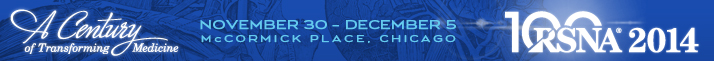 2015MARCH March 21 – 25, 2015: American Institute of Ultrasound in Medicine (AIUM) – hosting WFUMB Congress – Walt Disney World Swan & Dolphin Resort, Lake Buena Vista, FL    APRILApril 15-18, 2015: 15th International Symposium on Therapeutic Ultrasound – Utrecht – The Netherlands  MAYMay 13 – 16, 2015: ICE 2015 -7th International Conference on Electroceramics – Penn State UniversityMay 18-22, 2015:169th Meeting of the Acoustical Society of America, Pittsburgh, PAJUNE5.    DATE TBDUltrasonic Imaging and Tissue Characterization Symposium, TBDJULYJuly 12 – 16, 2015: American Association of Physicists in Medicine (AAPM) Annual Meeting, Anaheim, CA July 27 - 29, 2015:2015 OMICS Group Conference on 4th International Conference on Tissue Science & Regenerative Medicine, Rome, ItalySEPTEMBERSeptember -- 2015:OCTOBERDATE TBDInternational Tissue Elasticity Conference (ITEC), TBDOctober 21 – 24, 2015:2015 IEEE International Ultrasonics Symposium (IUS) – Taipei, TaiwanOctober 23 - 25, 2015: Society of Radiologists in Ultrasound Annual Meeting (SRU) – Chicago, IL NOVEMBER November 2 – 6, 2015:170th Meeting of the Acoustical Society of America, Jacksonville, FL November 29 – December 4, 2015: RSNA 2015, Chicago, IL  - 101st Meeting